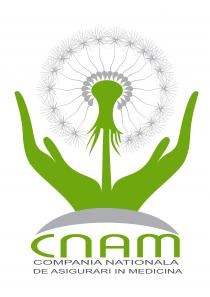  Asigurat e mai bine - Asigură-te pentru anul 2024     Până la 31 martie 2024  pentru persoanele fizice prevăzute în anexa nr. 2 din Legea 1593 din 26.12.2002, prima de asigurare obligatorie de asistență medicală se stabilește în cuantum de: 1014 lei - proprietarii de terenuri cu destinație agricolă.1622 lei - persoanele fizice care desfășoară activități independente în domeniul comerțului cu amănuntul, cu excepția comerțului cu mărfuri supuse accizelor.2028 lei - fondatorii de întreprinderi individuale, fondatorii gospodării țărănești, arendașii, arendatorii, deținătorii de patentă, alți cetățeni care nu sunt angajați și nu sunt asigurați de Guvern, cetățenii străini cu drept de ședere provizorie în Republica Moldova.4056 lei -  notarii, executorii judecătorești, avocații și mediatorii neangajați și neasigurați de Guvern, persoanele neangajate care exercită independent profesiunea de medic de familie în una dintre formele de organizare a activității profesionale.      Prima de Asigurare Obligatorie de Asistență Medicală poate fi plătită la orice sediu poștal, în sucursalele băncilor comerciale, prin intermediul cardului bancar, folosind serviciile de internet banking sau prin terminalele de plată.      Cazurile de necorespundere a categorii persoanei la achitarea primei pentru anul 2024 se soluționează la reprezentanții teritoriali a Companiei Naționale de Asigurări în Medicină (CNAM).     ATENȚIE! De la 1 aprilie 2024 prima de AOAM va constitui 12636 lei + penalitate 12 lei 64 bani pentru fiecare zi de întârziere.    Pentru informații suplimentare vă puteți adresa la AT NORD mun. Bălți, str. Sf. Nicolae nr. 5A, tel. 023163399, 060301945 (Viber) sau la Info CNAM – 0 800 99999Aici puteți achita prima de asigurare obligatorie de asistență medicală în sumă fixă. Pentru a achita vă rugăm să introduceți IDNP-ul Dvs. (cetățenii Rep. Moldova).             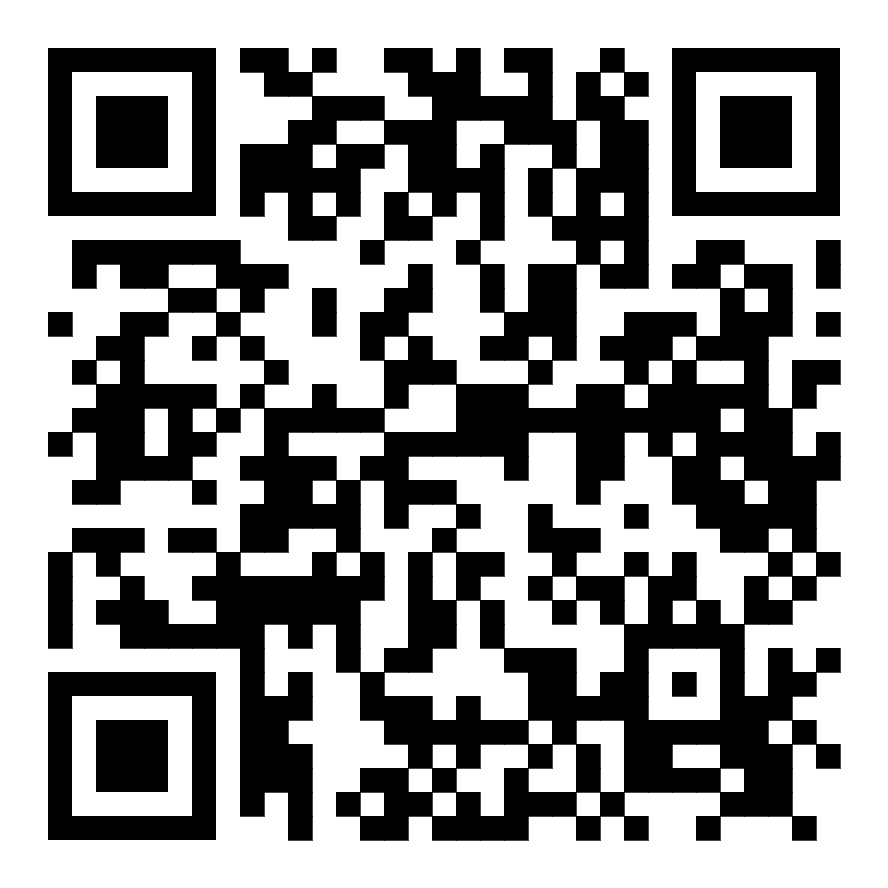 